Martfű Város Polgármesterétől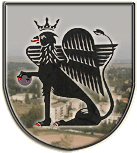 5435 Martfű, Szent István tér 1. Tel: 56/450-222; Fax: 56/450-853E-mail: titkarsag@ph.martfu.huElőterjesztésMartfű Város Önkormányzata Képviselő-testületének a települési támogatásról szóló 3/2015.(II.27.) önkormányzati rendelet módosításáraMartfű Város Önkormányzata Képviselő-testületének 2015. május 21-i üléséreElőkészítette: Szász Éva jegyzőVéleményező: Pénzügyi, Ügyrendi és Városfejlesztési Bizottság		Egészségügyi, Foglalkoztatási és Szociális BizottságDöntéshozatal: minősített többség Tárgyalás módja: nyilvános ülésIndokolás a települési támogatásról szóló 3/2015.(II.27.) önkormányzati rendelet módosításáról szóló…./2015.(…..) önkormányzati rendelethezA Képviselő-testület 2015. március 1. napjától léptette hatályba a települési támogatásról szóló önkormányzati rendeletét. Az Egészségügyi, Foglalkoztatási és Szociális Bizottság jelezte, hogy a kérelmek elbírálása során jelentkezett néhány olyan probléma, melyek a rendeletben foglalt szabályok pontosítását igénylik.§-hozA hatásköri szabályok módosítását tartalmazza a rendelkezés, azon hatásköröket, melyek a jogosultsági feltételeket kategorikusan meghatározzák, nincs értelme bizottsági hatáskörben tartani, így ezek polgármesteri hatáskörbe kerülnének át.§-hozA módosítás hatályba lépésével a gyógyszertámogatás  jogosultsági feltételei igazságosabbá válnak, mivel a gyógyszerköltségek a kérelmező jövedelméhez viszonyítva kerülnek megállapításra. §-hozA módosításra a gyógyszertárak jelzésére kerül sor, mivel a rendelet nem szabályozza a megállapítás időpontját, így a hatályos jogszabályok alapján a megállapítás a kérelem benyújtását követő naptól történik. A gyakorlatban ez 100-200 Ft-os utalást jelent a töredék hónapban, amit a gyógyszertárak nem tudnak kezelni. Mivel a támogatás hónapokban kerül megállapításra, így nincs anyagi vonzata annak, hogy az 1-jétől, vagy a hónap más napjától kezdődik.§-hoz A módosítás méltányossági lehetőséget biztosít az eseti támogatás megállapítására. A hatáskört az Egészségügyi, Foglalkoztatási és Szociális Bizottság gyakorolja.5.§-hozA rendelet hatályára vonatkozó rendelkezéseket tartalmaz a §.Hatásvizsgálata települési támogatásról szóló 3/2015.(II.27.) önkormányzati rendelet módosításáról szóló…./2015.(…..) önkormányzati rendelethezTársadalmi-gazdasági, költségvetési hatása:A rendelet-tervezetnek minimális költségvetési hatása van az eseti támogatás méltányosságból történő megállapítása kapcsán.Környezeti és egészségi hatása, következményei:A rendelet módosítás plusz környezeti, egészségi hatással nem rendelkezik.Adminisztratív terheket befolyásoló hatás:A rendelet-tervezet elfogadása nem jár plusz adminisztratív terhekkel.A jogszabály megalkotásának szükségessége, a jogalkotás elmaradásának várható következményei:A módosítás a jogszabály alkalmazását teszi könnyebbé, a gyógyszertámogatás esetében pedig támogatás igazságosabb feltételét teremti meg.A jogszabály alkalmazásához szükséges személyi, szervezeti, tárgyi és pénzügyi feltételek:Rendelkezésre állnak.Martfű, 2015. május 13.Dr. Papp Antal polgármester